V1 – Eisenwolle wird schwererMaterialien: 		Tiegelzange, Waage, GasbrennerChemikalien:		EisenwolleDurchführung: 	Zwei gleichschwere Stücke Eisenwolle (mind. 4 g) werden an einer Balkenwaage befestigt, sodass diese im Gleichgewicht ist. Anschließend wird ein Stück Eisenwolle mit dem Gasbrenner erhitzt, bis es durchgeglüht ist. Der Stand der Waage wird erneut abgelesen.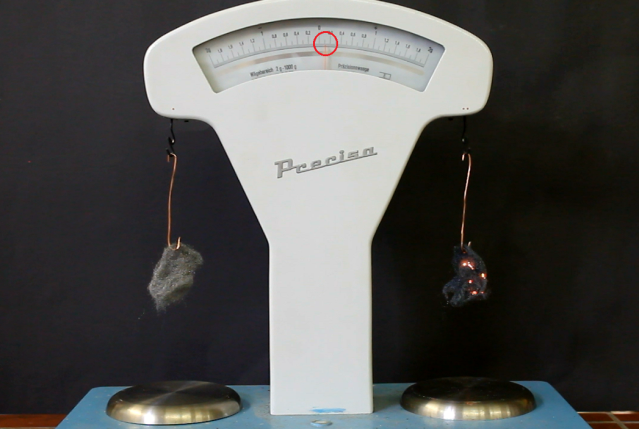 Abbildung : Balkenwaage mit Eisenwolle (links) und glühender Eisenwolle (rechts).Beobachtung:	Beim Erhitzen und Durchglühen ist ein matt-grauer Feststoff entstanden. Das Reaktionsprodukt ist schwerer als die Eisenwolle.Deutung:		Bei der Reaktion ist Eisenoxid entstanden, das schwerer ist als Eisen.Entsorgung:		Eisenoxid wird im Hausmüll entsorgtLiteratur:T. Bartwicki, T. Schelle, Redoxreaktionen in der Sekundarstufe I, Pädagogische Hochschule Ludwigsburg, ph-ludwigsburg.de/html/2f-chem-s-01/downloads/Redoxreaktionen_Sek1.pdf, (zuletzt abgerufen am 11.08.2014 um 11:55 Uhr). GefahrenstoffeGefahrenstoffeGefahrenstoffeGefahrenstoffeGefahrenstoffeGefahrenstoffeGefahrenstoffeGefahrenstoffeGefahrenstoffeEisenwolleEisenwolleEisenwolleH: 228H: 228H: 228P: 370+378bP: 370+378bP: 370+378b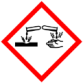 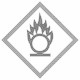 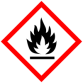 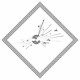 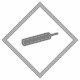 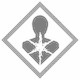 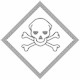 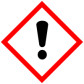 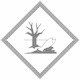 